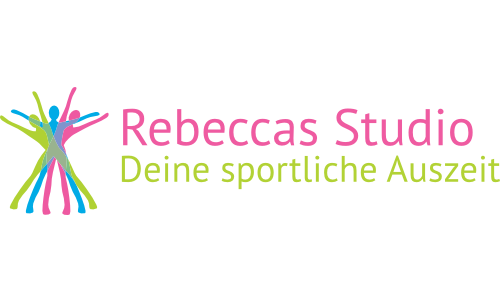 Anmeldung zur BabymassageName:___________________________________ Vorname:_________________________________Geb.-datum:______________________________Telefon: ___________________________________Strasse:__________________________________PLZ / Wohnort:______________________________Name Kind:_______________________________Geb.-datum Kind:____________________________Hiermit melde ich mich verbindlich für folgenden Kurs an:Kursname:______________________________	Kursbeginn:______________________________Die Kursgebühr in Höhe von 50 EUR wurden bei der Anmeldung bar bezahlt oderIch erteile meine Abbuchungserlaubnis für die Kursgebühr in Höhe von 50 EUR von folgendem Konto:Kontoinhaber_____________________________ Institut/Ort________________________________IBAN DE ____ ______ _______ _______ ______ ____ BIC ___________________________________Unterschrift________________________________________________________________________Bei Rücklastschriften erheben wir eine Bearbeitungsgebühr in Höhe von 9 € inkl. der anfallendenBankgebühren.Der Teilnehmer erkennt in vollem Umfang die Hausordnung und AGB´s an (siehe Rückseite). Bei schweren oderwiederholten Verstößen gegen die Hausordnung sind wir berechtigt, den Teilnehmer ohne finanziellen Ausgleich vom Kurs auszuschließen. Rebeccas Studio haftet nicht für selbstverschuldete Unfälle.Wir behalten uns vor, Kurse wegen geringer Teilnehmerzahl zu verschieben oder abzusagen. In diesem Fall werden Sie rechtzeitig informiert und die Kursgebühr zurück erstattet, sofern Sie an anderen Kursen nicht teilnehmen wollen. Mit meiner Unterschrift erkläre ich mich einverstanden, dass die von mir oben angegebenen Daten (u. a E-Mail,Foto) ausschließlich für interne Zwecke von Rebeccas Studio gespeichert und verwendet werden dürfen.Ort, Datum______________________________________VertragspartnerRebeccas Studio Deine sportliche Auszeit 		Unterschrift_______________________________Breite Straße 28a50226 FrechenTeilnehmer                                                                          Unterschrift_______________________________Hausordnung1. Den Anweisungen des Trainers ist Folge zu leisten2. Bei groben Regelverstößen gegen die Hausordnung erfolgt ein Hausverbot.3. Sachbeschädigungen in den Räumen und auf dem Grundstück werden auf Kosten dessen behoben, der siebewirkt oder verursacht hat4. Das Rauchen ist in allen Räumlichkeiten untersagt (gilt auch für Elektrozigaretten)5. Das Telefonieren im Kursraum ist verboten. Das Filmen ist im gesamten Studio nicht gestattet. Fotos dürfennur mit ausdrücklicher Erlaubnis aller auf dem Foto zu sehenden Personen erstellt werden.6. In den Räumlichkeiten ist angemessene Sportbekleidung zu tragen. Der Kursraum ist mit angemessenemSchuhwerk (saubere, nicht abfärbende Hallenschuhe) oder barfuß zu betreten.7. Das Ausüben der Übungen erfolgt nur durch unser Material und Geräten. Es ist immer ein Handtuchmitzubringen und zu benutzen.8. Glasflaschen sind im gesamten Studio aufgrund der Verletzungsgefahr untersagt.9. Die benutzten Materialien sind nach Benutzung zu reinigen und wieder an die vorgesehene Stelle zu legen.10. Mit Betreten des Studios werden die gültigen allgemeinen Geschäftsbedingungen (AGB) anerkanntAllgemeine Geschäftsbedingung (AGB)1. Rebeccas Studio haftet nicht für Gesundheitsschäden, die daraus entstehen, dass das Mitglied an denangebotenen Kursen teilnimmt.2. Eine Haftung durch Rebeccas Studio und/oder dessen Personal besteht nur für solche Schäden, die durchgrobe Fahrlässigkeit oder Vorsatz des Inhabers und/oder Personals verursacht worden sind.3. Für mitgebrachte Sachen jeglicher Art, insbesondere Wertgegenstände, übernimmt Rebeccas Studio keineHaftung.4. Die Zahlungsverpflichtung besteht unabhängig von der tatsächlichen Teilnahme an Kursen. Sie beruhtvielmehr darauf, dass Rebeccas Studio dem Mitglied Räume und Materialien auf eigenes Risiko zu denfestgelegten Zeiten zur Verfügung stellt.5. Eine ordentliche Kündigung können beide Parteien nur unter Einhaltung einer sechswöchigen Frist zumEnde der vereinbarten Vertragslaufzeit erklären.6. Beide Parteien sind zur außerordentlichen fristlosen Kündigung aus wichtigem Grund berechtigt, § 314 Abs.1 BGB. Die außerordentliche Kündigung aus gesundheitlichen Gründen bedarf der Vorlage einer ärztlichenattestierten „dauerhaften Sportunfähigkeit“.7. Rebeccas Studio behält sich vor, zumutbare Änderungen des Kursangebotes vorzunehmen.8. Rebeccas Studio ist berechtigt das Studio einmal pro Jahr für drei Wochen am Stück zu schließen. Es erfolgtdafür die Rückvergütung eines halben Monatsbeitrags.9. An gesetzlichen Feiertagen in Nordrhein-Westfalen ist das Studio geschlossen.10. Kurse für Kinder und Jugendliche finden nicht während der Ferienzeiten in Nordrhein-Westfalen statt.11. Rebeccas Studio ist berechtigt, die Beiträge für die Zukunft anzupassen. Erhöht Rebeccas Studio denBeitrag, kann das Mitglied den Vertrag innerhalb eines Monats nach Zugang der Mitteilung derPreiserhöhung kündigen. Die Kündigung ist sofort wirksam, frühestens jedoch zu dem Zeitpunkt, zu dem diePreiserhöhung wirksam geworden wäre.12. Die Kurse Jumping Fitness und Aerial Fitness (Aufzählung nicht abschließend) haben eine begrenzteTeilnehmerzahl. Daher muss vor der Teilnahme eine Anmeldung erfolgen. Dies ist auf der Internetseiterebeccawittkamp.de, persönlich im Studio zu den Öffnungszeiten oder per Nachricht (SMS, WhatsApp) andie Studioleiterin möglich.13. Sollte eine Teilnahme trotz Anmeldung von Seiten des Teilnehmers nicht möglich sein, ist die Teilnahme bisspätestens 12 Stunden vor Kursbeginn abzusagen. Verspätete Absagen werden mit einer Mahnzahlung von5 EUR geahndet. Die Benennung eines Ersatzteilnehmers (Mitglied oder über 10-er-Karte) ist möglich.14. Änderungen der Vertragsdaten, z.B. Wechsel der Bank oder des Wohnsitzes sind in unverzüglichmitzuteilen. Kosten für evtl. anfallende Gebühren bei Adressmitteilung bzw. Rücklastschriften trägt dasMitglied.15. Der Mitgliedsausweis ist bei jedem Besuch des Studios mitzubringen und ist nicht übertragbar.16. Das Mitglied erklärt sich damit einverstanden, dass die im Rahmen der Mitgliedschaft mitgeteiltenpersonenbezogenen Daten von Rebeccas Studio gespeichert werden. Rebeccas Studio verpflichtet sich, dieangegebenen personenbezogen Daten im Rahmen der gesetzlichen Vorschriften vertraulich zu behandeln.Eine Weitergabe der personenbezogenen Daten erfolgt ausschließlich bei Verzug mit der Zahlung vonBeiträgen zum Zwecke der Einziehung durch Inkassodienstleister.17. Erfüllungsort für die Leistung beider Vertragsparteien ist der Sitz von Rebeccas Studio.